Приложениек распоряжению Комитета по образованию от «16» февраля 2023 г.   №77/01-04Положениео проведении муниципального этапа всероссийских спортивных игр среди школьных спортивных клубов в 2022/2023 учебном году1. Общее положение1.1 Всероссийские спортивные игры школьных спортивных клубов проводятся в соответствии с Указом Президента Российской Федерации от 29 мая 2017 г. № 240 «Об объявлении в Российской Федерации Десятилетия детства»; Плана основных мероприятий, проводимых в рамках Десятилетия детства, на период до 2027 года, утверждённого распоряжением Правительства Российской Федерации от 23 января 2021 г. №122-р и в рамках реализации Всероссийского сводного календарного плана физкультурных и спортивных мероприятий, направленных на развитие физической культуры и спорта в общеобразовательных организациях, организациях дополнительного образования, профессиональных образовательных организаций и образовательных организациях высшего образования, а также федерального проекта  «Спорт – норма жизни».Порядок проведения Муниципальных спортивных игр школьных спортивных клубов (далее - игры ШСК) определяется настоящим Положением.Целью проведения игр ШСК является укрепление здоровья учащихся, вовлечение их в систематические занятия физической культурой и спортом, пропаганда здорового образа жизни, гражданское и патриотическое воспитание, выявление талантливых детей.Задачи игр ШСК:определение лучших команд школьных спортивных клубов общеобразовательных организаций;приобретение соревновательного опыта обучающимися по различным видам спорта и повышение спортивного мастерства;воспитание у обучающихся общечеловеческих социально-значимых ценностей - чувства патриотизма, развитие гражданственности, приобщение к истории своей страны, её культуре.2. Место и сроки проведения этапов Игр ШСК Игры ШСК проводятся в четыре этапа:этап (школьный) - проводится в общеобразовательных организациях, в срок до 15 февраля 2023 г.;        II  этап (муниципальный) - проводится в муниципальных образованиях, в 04 марта 2023 г. План проведения (приложение 4);         III  этап (региональный) - проводится в субъектах Российской Федерации, в срок до 15 марта 2023 г.       IV этап (всероссийский) - проводится на базе Федерального государственного бюджетного образовательного учреждения «Всероссийский детский центр «Смена» Министерства просвещения Российской Федерации (далее - ВДЦ «Смена») (п. Сукко, г-к. Анапа, Краснодарский край), в период с 6 по 26 мая 2023 г. (6 мая 2023 г. день заезда, 26 мая 2023 г. - день отъезда).          3. Организаторы мероприятияОбщее руководство проведением игр ШСК муниципального этапа осуществляет Администрация Комитета по образованию администрации МО «Всеволожский муниципальный район» Ленинградской области. Непосредственное проведение муниципального этапа игр ШСК осуществляют МБОУДО «Дворец детского (юношеского) творчества Всеволожского района».Для проведения школьного, муниципального этапов игр ШСК:-создаются школьные, муниципальные организационные комитеты, состав которых утверждается организаторами этапов;- создаются судейские коллегии, которые определяют систему проведения и организуют соревнования, определяют победителей призёров соревнований, рассматривают протесты.Общее руководство подготовкой к проведению муниципального этапа игр ШСК осуществляет рабочая группа по организации и проведению (далее - Рабочая группа), состав которой утверждается настоящим положением (Приложение 2).Рабочая группа осуществляет следующие функции:-рассматривает заявки на участие в муниципальном этапе игр ШСК и принимает по ним решение о допуске команд к участию;-утверждает состав судейской коллегии и осуществляет контроль за ее работой;-совместно с судейской коллегией рассматривает протесты, поданные руководителями команд;-согласовывает программу проведения муниципального этапа игр ШСК и систему проведения соревнований по каждому виду спорта;-обобщает информацию и готовит отчёт о проведении игр ШСК.          4. Требования к участникам и условия их допуска      4.1  К участию в играх ШСК на всех этапах допускаются обучающиеся, отнесённые к основной медицинской группе для занятий физической культурой и спортом, в соответствии с рекомендациями по оказанию медицинской помощи обучающимся «Медицинский допуск несовершеннолетних к соревнованиям и спортивно-оздоровительным мероприятиям в образовательных организациях», утверждёнными протоколом заседания Профильной комиссии Минздрава России по гигиене детей и подростков от 6 мая 2014 г. № 4.В муниципальном этапе игр ШСК принимают участие команды школьных спортивных клубов общеобразовательных организаций, победители школьного этапа. В состав команды входят обучающиеся одного школьного спортивного клуба, зачисленные в него до 1 января 2023г.Состав команды:	14 человек, в том числе 12 участников(6 юношей, 6 девушек) и 2 руководителя.Возраст участников: 2010-2011 год рождения.Все участники команды должны иметь единую спортивную форму.Допуск участников к соревнованиям производится на основании заявки, поданной в печатном виде и заверенной руководителем образовательной организации (приложение 2), подписанной, врачом. На заявке должна стоять печать образовательной организации, печать врача образовательной организации или врачебного учреждения. Допускается предоставление личных справок с допуском врача к участию в соревнованиях.Сопровождение команд до места проведения муниципального этапа игр ШСК и обратно осуществляется в соответствии с санитарными правилами СП 2.5.3157-14 «Санитарноэпидемиологические требования к перевозке транспортом организованных групп детей», утверждёнными Постановлением Главного государственного санитарного врача Российской Федерации от 21 января 2014 г. № 3;В состав команды должны входить учащиеся, которые в случае выигрыша, смогут принять участие в региональном и Всероссийском этапе. учитывая виды спорта по Всероссийскому положению.5.  Программа Игр  Каждая команда должна принять участие во всех 4-х видах спортивной программы для юношей и для девушек.   В случае отказа от соревнований в спортивных видах программы команде присваивается последнее место в данном виде программы.   Просим предусмотреть участие членов команды в соответствии с программой соревнований (на каждый вид спорта отдельные участники. Вся команда принимает участие только в лёгкой атлетике).Лёгкая атлетика       -  Соревнования командные, проводятся отдельно среди команд юношей и команд девушек в соответствии с правилами вида спорта «Лёгкая атлетика», утверждёнными Минспорта России.      -  Состав команды: 6 юношей и 6 девушекПрограмма соревнований:- Челночный бег 3 х 10 м. На полу наносятся параллельные линии «А» и «Б» на расстоянии 10 метров, снаружи к ним наносятся квадраты 50х50 см. В квадрат на линии «Б» кладут 1 кубик размером 5х5х10 см. По команде « На старт» участник становится перед стартовой линией, так, чтобы толчковая нога находилась у стартовой линии, а другая была бы  оставлена на пол шага назад (наступать на стартовую линию запрещено). По команде «Внимание!», слегка сгибая обе ноги, наклоняет корпус вперёд и переносит тяжесть тела на впереди стоящую ногу. Допустимо опираться рукой об пол. По команде «Марш!» участник бежит до линии «Б» берёт кубик, возвращается к линии «А», кладёт кубик (не бросать) в квадрат на линии «А». Окончанием теста служит пересечение участником линии «Б». Результат, показанный командой, фиксируется с точностью 0,1 сек. по ручному секундомеру. За каждый брошенный кубик участнику начисляется штрафное время – 1 сек. к результату участника.- Прыжки в длину с места (юноши, девушки);Выполняется одновременным отталкиванием двумя ногами от стартовой линии с махом рук. Длина прыжка измеряется в сантиметрах от стартовой линии до ближней точки касания ногами или любой частью тела. Участнику предоставляется три попытки. В зачёт идёт лучший результат. Шахматы.Соревнования личные, проводятся отдельно среди мальчиков и девочек в соответствии с правилами вида спорта «Шахматы», утвержденными Минспорта России.- Соревнования проводятся по швейцарской системе «Блиц» в 7 туров. Контроль времени – 5 минут + 3 секунды за каждый сделанный ход.Спортивный туризм Соревнования командные, проводятся среди  юношей и девушек (2 юноши + 2 девушки – туристическая полоса препятствий, 1 юноша + 1 девушка – завязывание узлов). Соревнования проводятся в помещении. Перед стартом участникам будет проведена консультация по использованию туристского снаряжения. Снаряжение для участия предоставляется организаторами (страховочная система, каска, 2 автоматических карабина, жумар и ФСУ (восьмерка на автоматическом карабине). Использование личного снаряжения приветствуется.Пример снаряжения для участия в соревнованияхСоревнования состоят из 2-х видов программы: туристическая полоса препятствий и завязывание узлов. Оба вида программы участники проходят на время, без штрафных баллов, но с обязательным выполнением всех указаний судьи: – как брать веревку, за что держаться; – при ошибке или падении участник останавливается, выполняет указание судьи. Каждый участник стартует лично. Результат участника определяется по времени прохождения туристической полосы препятствий (Контрольное время прохождения – 2 минуты). Командный результат - сумма результатов всех 4-х участников + штрафное время за ошибки при завязывании узлов.Предварительные условия программы «Туристическая полоса препятствий»:СтартЭтап 1. «Подъем по гимнастической скамье». Участник поднимается (на ногах) по наклонно установленной гимнастической скамье с самостраховкой при помощи жумара. Возможные ошибки: участник не опирается на перильную веревку, падение – касание ногами пола. Переход на гимнастическую стенку без разрыва самостраховки (после преодоления «Подъема» следует сначала пристегнуться карабином уса самостраховки к веревке «Траверса»).Этап 2. «Траверс». Участник движется по гимнастической стенке вдоль (боком), пристегнувшись «усом самостраховки» и держась руками за веревку натянутую вдоль стенки участник передвигается по гимнастической стенке к этапу спуск, не касаясь ногами пола. Возможные ошибки: падение – касание ногами пола. Переход на гимнастическую скамью без разрыва самостраховки (после преодоления «Траверса» следует сначала пристегнуться ФСУ к веревке этапа «Спуск» и удерживать руку после ФСУ, а потом отстегнуть «ус самостраховки от веревки «Траверса»)Этап  3. «Спуск по гимнастической скамье». Участник движется на ногах вниз по гимнастической скамье с самостраховкой с помощью  ФСУ (карабин-восьмерка на автоматическом карабине). Возможные ошибки: падение – касание ногами пола, участник не держит веревку, выходящую из ФСУ (после ФСУ).ФинишСхема «Туристическая полоса препятствий»                           - перила этапа (веревка)«Узлы». Участник завязывает один узел – проводник-восьмерка. Если узел не соответствует рисунку узла – не тот узел – штраф 1 минута, если узел верный, но имеются перехлесты – штраф 10 секунд. Схема завязывания узла «Проводник-восьмерка»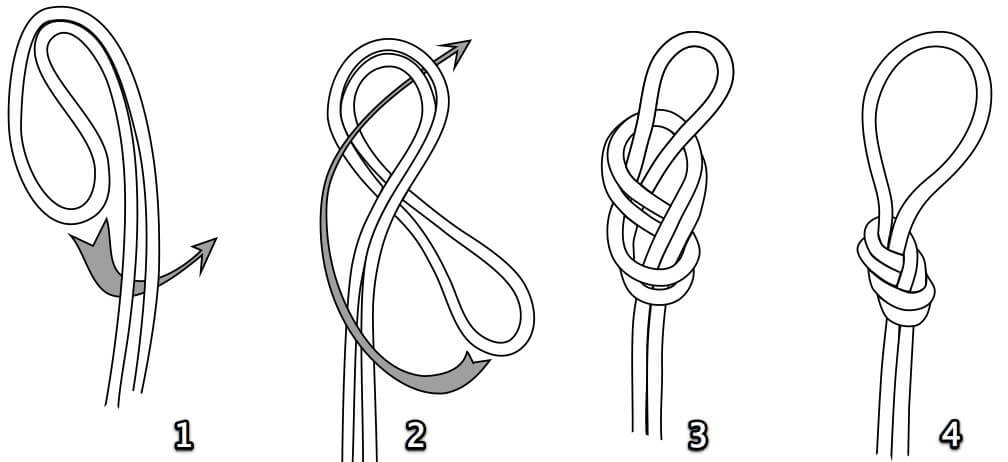 Спортивное ориентирование       Соревнования командные, проводятся среди юношей и девушек (2+2)      Одновременный старт для всей команды. Ориентирование в заданном направлении. У каждого участника свой маршрут. Отметка компостером. Результат определяется по времени финиша последнего участника с учетом штрафного. При неправильной отметке за каждую ошибку участник получает штраф - 1 минута. Командный результат = сумма штрафа + время последнего участника. Контрольное время на дистанции: 5 минут.Условия подведения итогов        Команда-победитель и команды-призеры муниципального этапа Игр ШСК в общекомандном зачёте определяются по наименьшей сумме мест, занятых командами во всех спортивных видах программы у девушек и юношей. При равенстве суммы мест у двух или более команд, преимущество получает команда, показавшая лучший результат в легкоатлетическом виде.Команда-победитель и команды-призеры муниципального этапа игр ШСК по лёгкой атлетике определяются раздельно среди команд юношей и команд девушек, в шахматах и лёгкой атлетике – в личном зачёте.  Награждение        Команды, занявшие 1, 2 и 3 место в общекомандном зачёте, награждаются кубками, дипломами и медалями.        Команды победители и призёры по видам спорта награждаются дипломами и медалями.Условия финансирования         Финансовое обеспечение проведения муниципального этапа Игр ШСК осуществляет МБОУДО «Дворец детского (юношеского) творчества Всеволожского района».Расходы по командированию команд обеспечивают командирующие организации.13. Обеспечение безопасности участников и зрителей     - При проведении официальных физкультурных мероприятий на объектах спорта, включенных во Всероссийский реестр объектов спорта в соответствии с Федеральным законом от 4 декабря 2007 г. № 329-ФЗ «О физической культуре и спорте в Российской Федерации», обеспечение безопасности участников и зрителей осуществляется согласно требованиям Правил обеспечения безопасности при проведении официальных физкультурно-спортивных мероприятий, утвержденных постановлением Правительства Российской Федерации от 18 апреля 2014 г. № 353, а также правил соревнований по соответствующим видам спорта. Оказание скорой медицинской помощи осуществляется в соответствии с приказом Министерства здравоохранения Российской Федерации от 23 октября 2020г. № 1144н «О Порядке организации оказания медицинской помощи лицам, занимающимся физической культурой и спортом (в том числе, при подготовке и проведении физкультурных мероприятий и спортивных мероприятий), включая порядок медицинского осмотра лиц, желающих пройти спортивную подготовку, заниматься физической культурой и спортом в организациях и (или) выполнить нормативы испытаний (тестов) Всероссийского физкультурно-спортивного комплекса «Готов к труду и обороне».-Соревнования проводятся в соответствии с Регламентом по организации и проведению официальных физкультурных и спортивных мероприятий на территории РФ в условиях сохранения рисков распространения COVID-19, утвержденных Министерством спорта РФ (с изменениями и дополнениями).-правилами организованной перевозки групп детей автобусами, утверждёнными постановлением правительства РФ от 23 сентября 2020 года № 1527.14.  Подача заявок на участие Заявка на участие в муниципальном этапе Игр ШСК (далее - заявка) оформляется по форме согласно Приложению 3 к настоящему положению.Вместе с заявкой в Рабочую группу направляются следующие документы:-справки обучающихся школьного спортивного клуба с фотографиями 3х4, выполненные на бланке общеобразовательной организации, заверенные подписью директора общеобразовательной организации, при этом копии указанных справок не принимаются;-копию паспорта (свидетельство о рождении).-отчёт о проведении школьного этапа-подача заявок до 02 марта 2023 годаНастоящее Положение является официальным вызовом для участия в соревнованияхПриложение 1Состав организационного комитетапо проведению спортивных игр школьных спортивных клубов муниципальный этапПриложение 2Состав организационного комитетапо проведению спортивных игр школьных спортивных клубов муниципальный этапПриложение 3ЗАЯВКАна участие в муниципальном этапе Всероссийских спортивных игр школьных спортивных клубов Общеобразовательная организация:	(полное наименование в соответствии с Уставом общеобразовательной организации)Адрес общеобразовательной организации:	Телефон общеобразовательной организации:	Сайт общеобразовательной организации:	Название ШСК	год основания	Предварительную заявку необходимо составлять с учётом запасных участников.Подписи и печати, подтверждающие заявку, не должны быть на отдельном от заявки листе.Допущено к муниципальному этапу игр ШСК _________ обучающихсяВрач ________________________ ____________ «__» ___________ 2023 г.(ФИО) (подпись, дата)(М.П. медицинского учреждения)Руководитель ШСК     ____________________________________                                      (Ф.И.О. полностью, подпись, телефон)Директор общеобразовательной организации «	       »	             2023 г.	(Ф.И.О. полностью,)           подписьМ.П.Приложение 4План проведениямуниципального этапа спортивных игр школьных спортивных клубовВ 10-30 торжественное открытие игрЭтапы игр будут проходить по маршрутным листамНомера кабинетов для проведения соревнований по шахматам будут сообщены позже.№ п/п  Виды спортаКол-во участников Кол-во участников Форма участия№ п/п  Виды спорта      юноши    девушкиФорма участия1Легкая атлетика66Лично-командная2Шахматы 11Личная3Спортивное ориентирование22Командная 4Спортивный туризм33Лично-командная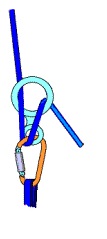 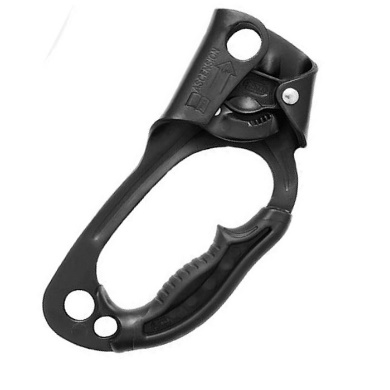 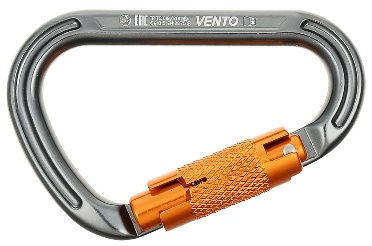 ФСУ - Фрикционное спусковое устройство (восьмерка на карабине)Механический зажим «Жумар»Автоматический карабин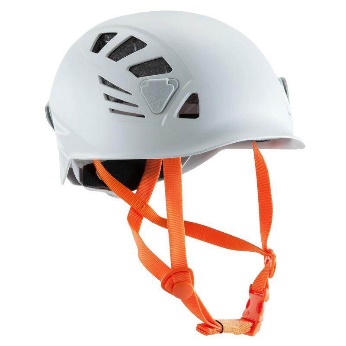 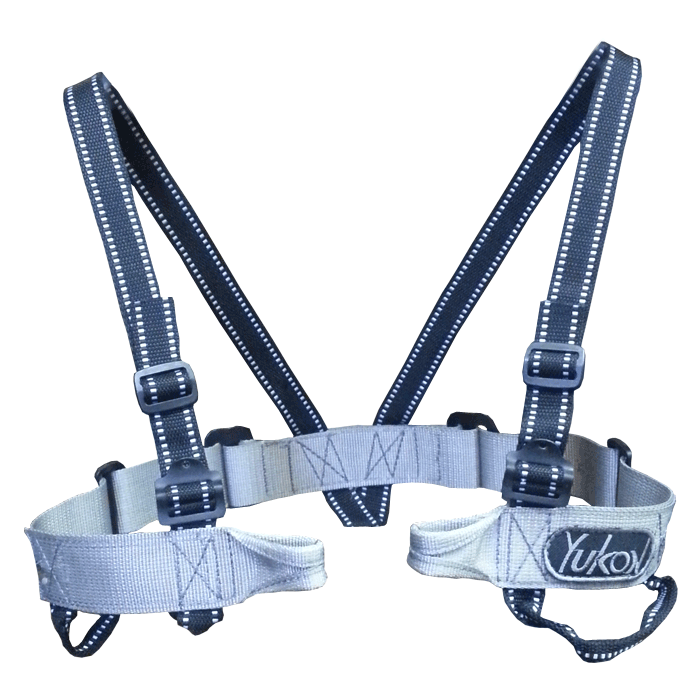 КаскаСтраховочная система. ВерхСтраховочная система для прохождения соревнований№ п/пФИОЗанимаемая должность1Мальцева Татьяна ВладимировнаНачальник отдела воспитания и дополнительного образования Комитета по образованию администрации МО «Всеволожский район» Ленинградской области2Моржинский Александр ТихоновичДиректор МБОУДО «Дворец детского (юношеского) творчества Всеволожского района3Шадрин Алексей ЮрьевичЗаместитель директора по воспитательной работе МБОУДО «Дворец детского (юношеского) творчества Всеволожского района»4Павлий Наталья Анатольевна Заведующий спортивного отдела МБОУДО «Дворец детского (юношеского) творчества Всеволожского района»№ п/пФИОЗанимаемая должность1Кудрявцева Светлана НиколаевнаПедагог-организатор спортивного отдела ДДЮТ2Таюрова Анастасия Владимировна Педагог дополнительного образования по спортивному туризму ДДЮТ3Киселёва Наталья ВикторовнаПедагог дополнительного образования по спортивному туризму ДДЮТ4Гришина Маргарита ВадимовнаПедагог дополнительного образования по спортивному туризму ДДЮТ5Дементьев Олег НиколаевичПедагог дополнительного образования  ДДЮТ (шахматы)6Смирнов Станислав ИгоревичПедагог дополнительного образования  ДДЮТ (шахматы)7Москаленко Егор ВячеславовичПедагог – организатор ДДЮТ № п/пФамилия, имя, отчествоДата рождения(дд.мм.гггг.)Период обучения в ШСКВиза врача1(допущен, подпись врача, дата, печать врача напротив каждого участника соревнований)№п/пВиды спортаМесто проведенияВремяучастники1Спортивный туризмБольшой спортивный зал10-303+32Спортивное ориентированиеМалый спортивный зал10-302+23ШахматыКабинеты №10-301+14Лёгкая атлетикаБольшой спортивный залПосле завершения соревнований по шахматам6+6